PETRAINER PET620UŽIVATELSKÝ MANUÁL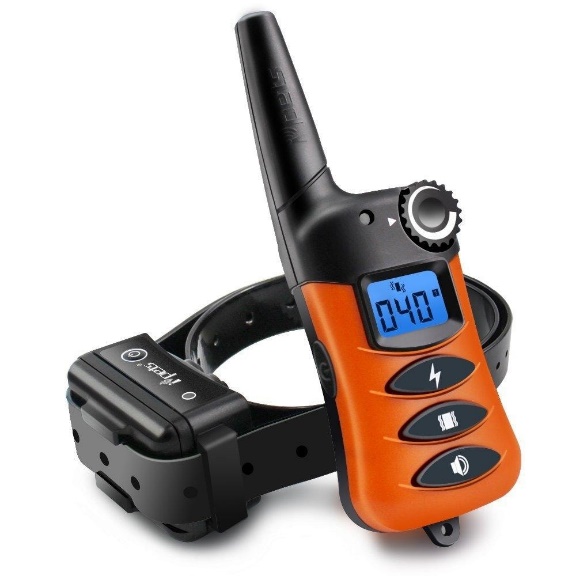 Před použitím si prosím pečlivě přečtěte tento uživatelský manuál.OBSAH BALENÍVysílačkaPřijímačNabíječkaŘemínek obojkuElektrodyTestovací výbojkaManuálHLAVNÍ VLASTNOSTIDosah 300 mDobíjecí vysílač i přijímačVodotěsný vysílač i přijímač100 úrovní impulzu100 úrovní vibraceZvukové upozorněníJednoduché ovládáníErgonomický designJednoduché spárování vysílače s přijímačemMožnost rozšíření pro 2 psyPOPIS VYSÍLAČKY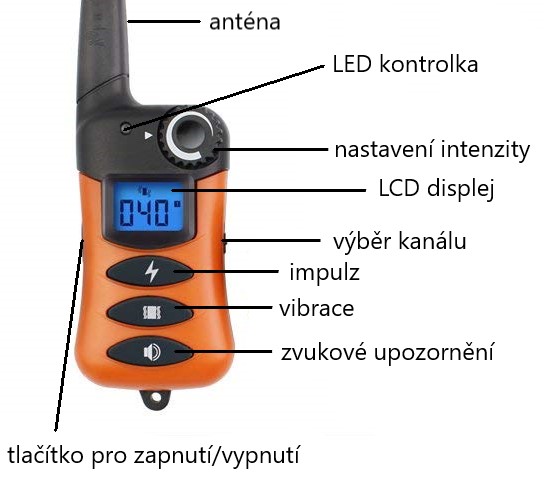 Anténa: přenos signálu z vysílače do přijímačeLCD displej: zobrazuje nastavenou intenzitu korekce (impulz nebo vibrace)Tlačítko pro zapnutí/vypnutí: pro zapnutí/vypnutí vysílačeLED kontrolka: bliká zeleně, pokud je některá z funkcí stisknuta; červeně bliká, pokud je baterie vybitá a potřebuje nabítNastavení intenzity: pro nastavení intenzity impulzu nebo vibrace otáčejte kolečkem (0-100)Výběr kanálu: pro přepínání mezi obojky (pes1 nebo pes2)Tlačítko pro vibraci: korekce pomocí vibraceTlačítko pro impulz: korekce pomocí impulzuTlačítko zvukového upozornění: korekce pomocí zvukuNabíjecí otvor: nachází se na zadní straně vysílačky POPIS PŘIJÍMAČE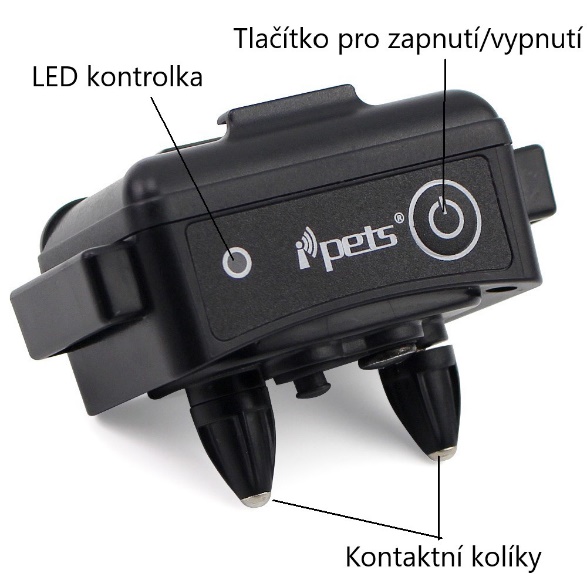 Tlačítko pro zapnutí/vypnutí: tlačítko se používá také pro párování přijímače s vysílačemKontaktní kolíkyLED kontrolka: bliká zeleně, pokud je některá z funkcí stisknuta; červeně bliká, pokud je baterie vybitá a potřebuje nabítZAČÍNÁMEKrok 1 – Příprava vysílače a přijímačeNabíjení vysílače a přijímačeOdkryjte nabíjecí port odstraněním gumového krytu.Zasuňte konektor do nabíjecího portu.Zapojte nabíječku do zásuvky.LED kontrolka se rozsvítí červeně – baterie se nabíjí.Jakmile je nabíjení dokončeno, LED kontrolka se rozsvítí zeleně.Vyjměte konektor a nasaďte gumový kryt pro ochranu nabíjecí portu zpátky.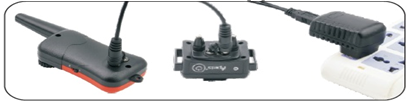 Poznámka: Při prvním nabíjení je nutné vysílač i přijímač plně nabít.ZAPNUTÍ/VYPNUTÍ VYSÍLAČEPro zapnutí nebo vypnutí vysílače stiskněte tlačítko pro zapnutí/vypnutí (na levé straně vysílače). Pokud je vysílač zapnutý, LED kontrolka bliká zeleně.ZAPNUTÍ/VYPNUTÍ PŘIJÍMAČEPro zapnutí nebo vypnutí přijímače stiskněte tlačítko pro zapnutí/vypnutí. Pokud je přijímač zapnutý, LED kontrolka bliká zeleně.Krok 2 – Spárování přijímače s vysílačemPoznámka: Vysílač a přijímač jsou při opuštění naší výrobní linky spárovány. V případě, že párování není nastaveno, nebo byste chtěli jednotky upravit, prosím postupujte podle tohoto návodu.Zapněte přijímač stisknutím tlačítka pro zapnutí/vypnutí (ON/OFF).Stiskněte a podržte tlačítko ON/OFF po dobu 3 sekund do doby, než uslyšíte zvuk pípnutí a LED kontrolka se rychle rozbliká.Stiskněte libovolné tlačítko na vysílači – přijímač zapípá. V případě, že je spárování úspěšné, LED kontrolka přestane rychle blikat.Pokud potřebujete spárovat druhý přijímač, přepněte boční spínač na druhý kanál a postupujte podle kroků výše.Krok 3 – Testování funkčnosti Předtím, než začnete testovat funkčnost zařízení, ujistěte se, že je proces spárování dokončen.Testování elektrostatické korekcePro testování použijte testovací výbojku, která je součástí balení.Umístěte testovací výbojku na kontaktní kolíky přijímače.Ujistěte se, že je páčkový přepínač (výběr kanálu) ve správné poloze pro přijímač, který zrovna testujete.Nastavte intenzitu pomocí kolečka na vysílači.Stiskněte tlačítko pro impulz.Testovací výbojka bliká oranžově.Testování vibraceUjistěte se, že je páčkový přepínač (výběr kanálu) ve správné poloze pro přijímač, který zrovna testujete.Nastavte intenzitu pomocí kolečka na vysílači.Stiskněte tlačítko pro vibraci.Přijímač vibruje.Testování zvukového upozorněníUjistěte se, že je páčkový přepínač (výběr kanálu) ve správné poloze pro přijímač, který zrovna testujete.Stiskněte tlačítko zvukového upozornění.Přijímač vydá zvuk.SPRÁVNÉ NASAZENÍ OBOJKUDůležité: Správné upevnění a umístění obojku s přijímačem je důležité pro jeho efektivní fungování. Kontaktní kolíky musí mít přímý kontakt s kůží vašeho psa, na spodní straně krku. 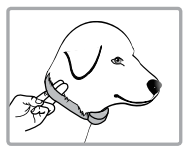 Aby byla zaručena bezpečná a správná účinnost obojku, musí být správně nasazen.Každý elektronický obojek musí těsně přiléhat ke kůži. Elektrody musí přiléhat až ke kůži pod srstí, ale nesmí škrtit.Pokud je obojek příliš volný, stimulace nebude fungovat správně, neboť nedochází ke správnému kontaktu elektrod s kůží zvířete. Pokud pes nereaguje na stimulaci, vždy zkontrolujte, zda elektrody těsně přiléhají ke kůži.Během tréninku nebo při běhu může příliš volný obojek způsobit podráždění kůže na krku zvířete. Správně přiléhavý obojek pomůže zabránit výskytu podráždění.Správná přiléhavost obojku je důležitá. Musí být nasazen tak, aby psa neškrtil a aby mohl dýchat normálně. Obojek nikdy nesmí bránit zvířeti v dýchání.Přijímací obojek musí být umístěn správně ve středu krku zvířete.Pro zajištění maximálního efektu a bezpečnosti Vašeho psa, kontrolujte umístění obojku, jeho dostatečné utažení a správné umístění elektrod. Kontrolujte také kůži v místech dotyku elektrod, zda se zde nevyskytuje vyrážka či podráždění. V takovém případě obojek nasazujte na kratší časové úseky, popřípadě se poraďte se svým veterinářem. Nepřipojujte k obojku vodítko.Obojek by neměl být nošen nepřetržitě déle než 12 hodin denně (jedná se o doporučení pro všechny obojky, i ty neelektrické). Pokud se objeví podráždění, odstraňte obojek až do doby, než zmizí všechny příznaky podráždění. 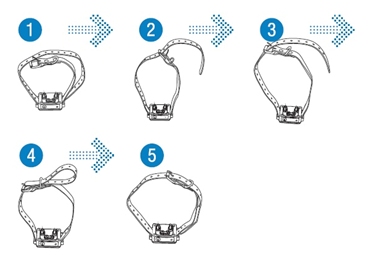 ÚDRŽBAPravidelně kontrolujte, zda kontaktní kolíky nepřiléhají ke kůži psa velmi těsně. Jednou týdně očistěte kontaktní místa přípravkem s obsahem alkoholu.Pravidelně kontrolujte krk psa, zda nejeví známky podráždění kůže.Pravidelně omývejte krk psa.Pokud je řemínek příliš dlouhý, nebojte se jej o něco zkrátit.ZÁRUKAProhlášení o shodě, záruční a pozáruční servisPřístroj byl schválen pro použití v zemích EU a je proto opatřen značkou CE. Veškerá potřebná dokumentace je k dispozici na webových stránkách dovozce, na vyžádání u dovozce a na prodejně u dovozce. Změny technických parametrů, vlastností a tiskové chyby vyhrazeny.Adresa, na které naleznete prohlášení o shodě a aktuální návod (záložka ke stažení):https://www.elektro-obojky.cz/vycvikove-obojky/petrainer-pet620Záruční a pozáruční opravy zabezpečuje dovozce:Reedog s. r.o.,Sedmidomky 459/8Praha101 00Infolinka: 216 216 106Email: info@elektro-obojky.cz